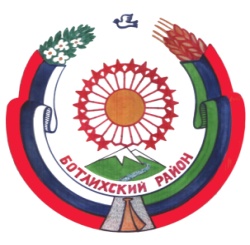 РЕСПУБЛИКА ДАГЕСТАНСОБРАНИЕ ДЕПУТАТОВ МУНИЦИПАЛЬНОГО _______РАЙОНА «БОТЛИХСКИЙ РАЙОН»___________368970; ул. Центральная, 130, с. Ботлих, Ботлихский район, Республика Дагестан.                                                                                                                                                                                             Решение №73девятнадцатой сессии Собрания депутатов муниципальногорайона «Ботлихский район» седьмого созыва           от 5 октября 2023 г.                                                                         с. Ботлих          Об организации в границах муниципального района исполнения полномочий в сфере газоснабжения поселений, подготовке к осенне- зимнему периоду 2023-2024 годов и о состоянии по сбору платы за газоснабжение в районе за 9 месяцев 2023 года        Заслушав информацию начальника ЭГС Ботлихского района Камилова Ш.Б. и начальника абонентского пункта «Нагорный» Ахмедова Г.М. «Об организации в границах муниципального района исполнения полномочий в сфере газоснабжения поселений, подготовке к осенне- зимнему периоду 2023-2024 годов и о состоянии по сбору платы за газоснабжение в районе за 9 месяцев 2023 года», Собрание депутатов муниципального района решает:       1. Принять к сведению информацию об организации в границах муниципального района исполнения полномочий в сфере газоснабжения поселений, подготовке к осенне- зимнему периоду 2023-2024 годов и о состоянии по сбору платы за газоснабжение в районе за 9 месяцев 2023 года.        2. Рекомендовать администрации муниципального района «Ботлихский район» совместно с ЭГС Ботлихского района принять меры по переносу газопровода, проходящего по ул. Имама Исмаила №1 (детская игровая площадка), в с. Ботлих.       3. Провести работу: по минимизации взыскания с абонентов оплаты за потребленный газ по нормам потребления; по приведению в соответствие лицевых счетов коммерческих объектов согласно виду, их деятельности.               Председатель        Собрания депутатов                                                       М. О. Омаров